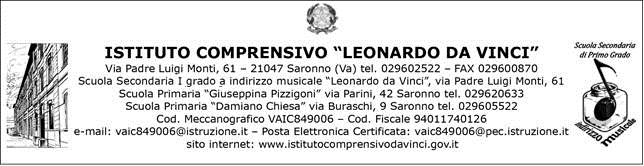 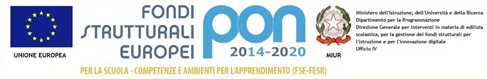 SCUOLA SECONDARIA I GRADO “LEONARDO DA VINCIPIANO DIDATTICO PERSONALIZZATOANNO SCOLASTICOCLASSE ALUNN  Coordinatore di classe  Referente DSA d’Istituto  Dirigente scolastico   DATI RELATIVI ALL’ALUNNO MISURE DISPENSATIVE, STRUMENTI COMPENSATIVI E INTERVENTI DI PERSONALIZZAZIONE ALL’INTERNO DEGLI AMBITI DISCIPLINARI(Scegliere di seguito le voci che interessano e riportarle nella relativa tabella)MISURE DISPENSATIVEVALUTAZIONELa valutazione degli apprendimenti e dei risultati sarà effettuata in coerenza con quanto deliberato dal Collegio Docenti. Nello specifico si terrà conto del presente PDP e si terranno in considerazioni i seguenti criteri:Valutare per formare (per orientare il processo di insegnamento-apprendimento);Valorizzare il processo di apprendimento dell’allievo e non valutare solo il prodotto/risultato;Valutare tenendo conto maggiormente del contenuto che della forma;Favorire un clima di classe sereno e tranquillo, anche dal punto di vista dell’ambiente fisico (rumori, luci…);MODALITA’ DI VERIFICA PROVE SCRITTE Utilizzare prove V/F, a scelta multipla o completamento; Predisporre verifiche accessibili, brevi, strutturate, con crescente livello di difficoltà Facilitare la decodifica della consegna e del testo; Programmare e concordare con l’alunno i tempi delle verifiche; Utilizzare mediatori didattici durante le verifiche (mappe - schemi - immagini);  Presentare eventuale testo della verifica in stampato maiuscolo; Prevedere lettura del testo della verifica scritta da parte dell'insegnante o tutor o sintesi vocale; Apportare riduzione/selezione della quantità di esercizi nelle verifiche scritte; Programmare tempi più lunghi per l’esecuzione delle prove; AltroPROVE ORALI Verifiche orali programmate (tempi e contenuti); Valorizzazione del contenuto nell’esposizione orale (esperienze personali, storie, ecc) tenendo conto di eventuali difficoltà espositive; Prevedere verifiche orali a compensazione di quelle scritte ove necessario (soprattutto per le lingue straniere).PATTO CON LA FAMIGLIAIl patto con la famiglia e con l’alunno esplicita la necessità di condivisione delle strategie di intervento al fine di renderle più adeguate al percorso dell’alunno. Pertanto,Si concordano:  I compiti a casa (quantità, qualità, richiesta…);  Le modalità di aiuto: chi, come, per quanto tempo, per quali attività/discipline;  Gli strumenti compensativi da utilizzare a casa;  Eventuali dispense;  Le modalità, i contenuti, le richieste più importanti rispetto alle interrogazioni e alle verifiche.La famiglia si impegna a  Collaborare con il corpo docente, segnalando tempestivamente eventuali situazioni di disagio;  Fornire informazioni sulle modalità di studio del proprio figlio/a;  Partecipare agli incontri periodici per il monitoraggio degli apprendimenti e dell’efficacia della funzionalità del Piano;  Favorire i contatti e la collaborazione tra scuola e gli specialisti.L’alunno/a si impegna a  Collaborare per il raggiungimento degli obiettivi prefissati   Chiedere aiuto quando si trova in difficoltà  Fornire a docenti le informazioni che possono contribuire a comprendere le proprie   difficoltà e le modalità per superarleFIRME:DOCENTI DI CLASSEIL REFERENTE 						IL DIRIGENTE SCOLASTICO I GENITORICognome e nomeData e luogo di nascitaDiagnosi specialistica Redatta da presso in data  Interventi riabilitativi  Effettuati da Con frequenza Nei giorni con orario Specialista/i di riferimento Eventuali raccordi fra specialisti ed insegnantiInformazioni dalla famigliaAspetti emotivo-affettivo-motivazionali Caratteristiche percorso didattico pregressoAltre osservazioniDIAGNOSI SPECIALISTICA(dati riportati nella diagnosi)OSSERVAZIONE IN CLASSE (dati rilevati direttamente dagli insegnanti)OSSERVAZIONE IN CLASSE (dati rilevati direttamente dagli insegnanti)LETTURALETTURALETTURAVELOCITA’ Molto lenta Lenta ScorrevoleCORRETTEZZA Adeguata Non adeguata (ad esempio confonde/inverte/sostituisce/     omette lettere o sillabe)COMPRENSIONE Scarsa Essenziale Globale Completa-analiticaSCRITTURASCRITTURASCRITTURASOTTODETTATURA Corretta Poco corretta Scorretta Errori fonologici Errori non fonologici Errori foneticiPRODUZIONE AUTONOMAADERENZA CONSEGNA Adeguata Parziale Non adeguataCORRETTA STRUTTURA MORFOSINTATTICA Adeguata Parziale Non adeguataCORRETTA STRUTTURA TESTUALE(Narrativo, descrittivo, regolativo.....) Adeguata Parziale Non adeguataCORRETTEZZA ORTOGRAFICA Adeguata Parziale Non adeguataUSO PUNTEGGIATURA Adeguata Parziale Non adeguataGRAFIAGRAFIALEGGIBILE Sì Poco NoTRATTO Premuto Leggero Ripassato IncertoLINGUAGGIOLINGUAGGIOPROPRIETA’ LINGUISTICHE Difficoltà nell’articolazione dei suoni Difficoltà nella strutturazione della frase Difficoltà nel reperimento lessicale Difficoltà nell’esposizione orale AltroCALCOLOCALCOLODifficoltà visuospaziale (es: quantificazione automatizzata) Spesso Talvolta MaiRecupero di fatti numerici (es: tabelline) Raggiunto Parziale Non raggiuntoAutomatizzazione dell’algoritmo procedurale Raggiunto Parziale  Non raggiuntoErrori di processamento numerico (negli aspetti cardinali e ordinali e nella corrispondenza tra numero e quantità) Spesso Talvolta MaiUso degli algoritmi di base del calcolo (scritto e a mente) Adeguata Parziale Non adeguatoCapacità di problem solving Adeguata Parziale Non adeguataComprensione del testo di un problema Adeguata Parziale Non adeguata AltroAltro: APPRENDIMENTO DELLE LINGUE STRANIEREAPPRENDIMENTO DELLE LINGUE STRANIEREAPPRENDIMENTO DELLE LINGUE STRANIEREAPPRENDIMENTO DELLE LINGUE STRANIEREPronuncia difficoltosa spesso talvolta maiDifficoltà di acquisizione degli automatismi grammaticali di base spesso talvolta maiDifficoltà nella scrittura autonoma spesso talvolta maiDifficoltà nell’acquisizione del nuovo lessico spesso talvolta maiDifferenze tra comprensione del testo scritto e orale notevoli poche nessunaDifferenze tra produzione scritto e orale notevoli poche nessunaAltro:ALTRI DISTURBI ASSOCIATIDIAGNOSIOSSERVAZIONIALTRI DISTURBI ASSOCIATICARATTERISTICHE DEL PROCESSO DI APPRENDIMENTOCARATTERISTICHE DEL PROCESSO DI APPRENDIMENTODIAGNOSI (dati rilevabili dalla diagnosi, se presenti)OSSERVAZIONE IN CLASSE( dati rilevati direttamente dagli insegnanti )MEMORIAMEMORIACapacità di memorizzare procedure operative nelle discipline tecnico-pratiche (formule, strutture grammaticali, regole che governano la lingua…) non adeguato abbastanza adeguato adeguatoCapacità di immagazzinare e recuperare le informazioni (date, definizioni, termini specifici delle discipline…) non adeguato  abbastanza adeguato adeguatoCapacità di organizzare le informazioni (integrazione di più informazioni ed elaborazione di concetti) non adeguato abbastanza adeguato adeguatoAltroATTENZIONEATTENZIONE Attenzione visuo-spaziale Selettiva IntensivaAFFATICABILITA’AFFATICABILITA’ Si Poca NoPRASSIEPRASSIE Difficoltà di esecuzione Difficoltà di pianificazione Difficoltà di programmazione e progettazione.ALTROALTROSTRATEGIE, METODI, STRUMENTI UTILIZZATISTRATEGIE, METODI, STRUMENTI UTILIZZATIHa un metodo di studio? Si No AltroSe sì, quale? Sottolinea Identifica parole-chiave Utilizza schemi AltroUtilizza strategie per compensare le sue difficoltà? Si No Altro               Se sì, quali? Utilizza strumenti? Si       No  Altro                     Se sì, quali? Strumenti informatici   Schemi o mappe Testi con immagini AltroAltroAltroAmbito di osservazioneNon adeguataPoco adeguataAdeguataMolto adeguataPartecipazione al dialogo educativoConsapevolezza delle proprie difficoltà Consapevolezza dei propri punti di forzaRegolarità frequenza scolasticaAccettazione e rispetto delle regoleRispetto degli impegni Accettazione consapevole degli strumenti compensativi e delle misure dispensativeAutonomia nel lavoro Utilizza strumenti compensativi (computer, software didattici, formulari,..)SISINONO Usa strategie di memorizzazione   (immagini, mappe, colori, riquadrature …) SISI        NO        NOAltro Altro Altro Altro Altro INFORMAZIONI GENERALI AGGIUNTIVEInteressi, difficoltà, attività in cui si sente capace, punti di forza, aspettative, richieste INFORMAZIONI GENERALI AGGIUNTIVEInteressi, difficoltà, attività in cui si sente capace, punti di forza, aspettative, richieste INFORMAZIONI GENERALI AGGIUNTIVEInteressi, difficoltà, attività in cui si sente capace, punti di forza, aspettative, richieste INFORMAZIONI GENERALI AGGIUNTIVEInteressi, difficoltà, attività in cui si sente capace, punti di forza, aspettative, richieste INFORMAZIONI GENERALI AGGIUNTIVEInteressi, difficoltà, attività in cui si sente capace, punti di forza, aspettative, richieste Dispensa dalla lettura ad alta voce in classeItaliano, storia, geografia, inglese, francese, matematica, scienze, arte, musica, tecnologia, motoria, religione.Dispensa dall’uso dei quattro caratteri di scrittura nelle prime fasi dell’apprendimento Italiano, storia, geografia, inglese, francese, matematica, scienze, arte, musica, tecnologia, motoria, religione.Dispensa dall’uso del corsivo e dello stampato minuscolo Italiano, storia, geografia, inglese, francese, matematica, scienze, arte, musica, tecnologia, motoria, religione.Dispensa dalla scrittura sotto dettatura di testi e/o appuntiItaliano, storia, geografia, inglese, francese, matematica, scienze, arte, musica, tecnologia, motoria, religione.Dispensa dal ricopiare testi o espressioni matematiche dalla lavagna Italiano, storia, geografia, inglese, francese, matematica, scienze, arte, musica, tecnologia, motoria, religione.Dispensa dallo studio mnemonico delle tabelline, delle forme verbali, delle poesie Italiano, storia, geografia, inglese, francese, matematica, scienze, arte, musica, tecnologia, motoria, religione.Dispensa dall’utilizzo di tempi standard Italiano, storia, geografia, inglese, francese, matematica, scienze, arte, musica, tecnologia, motoria, religione.Riduzione delle consegne senza modificare gli obiettiviItaliano, storia, geografia, inglese, francese, matematica, scienze, arte, musica, tecnologia, motoria, religione.Dispensa da un eccessivo carico di compiti con riadattamento e riduzione delle pagine da studiare, senza modificare gli obiettiviItaliano, storia, geografia, inglese, francese, matematica, scienze, arte, musica, tecnologia, motoria, religione.Dispensa dalla sovrapposizione di compiti e interrogazioni di più materie Italiano, storia, geografia, inglese, francese, matematica, scienze, arte, musica, tecnologia, motoria, religione.Dispensa parziale dallo studio della lingua straniera in forma scritta, che verrà valutata in percentuale minore rispetto all’orale non considerando errori ortografici e di spellingItaliano, storia, geografia, inglese, francese, matematica, scienze, arte, musica, tecnologia, motoria, religione.Accordo sulle modalità e i tempi delle verifiche scritte con possibilità di utilizzare supporti multimediali Italiano, storia, geografia, inglese, francese, matematica, scienze, arte, musica, tecnologia, motoria, religione.Accordo sui tempi e sulle modalità delle interrogazioni Italiano, storia, geografia, inglese, francese, matematica, scienze, arte, musica, tecnologia, motoria, religione.Nelle verifiche, riduzione e adattamento del numero degli esercizi senza modificare gli obiettivi Italiano, storia, geografia, inglese, francese, matematica, scienze, arte, musica, tecnologia, motoria, religione.Nelle verifiche scritte, utilizzo di domande a risposta multipla (con possibilità di completamento e/o arricchimento con una discussione orale); riduzione al minimo delle domande a risposte aperteItaliano, storia, geografia, inglese, francese, matematica, scienze, arte, musica, tecnologia, motoria, religione.Lettura delle consegne degli esercizi e/o fornitura, durante le verifiche, di prove su supporto digitalizzato leggibili dalla sintesi vocale Italiano, storia, geografia, inglese, francese, matematica, scienze, arte, musica, tecnologia, motoria, religione.Parziale sostituzione o completamento delle verifiche scritte con prove orali consentendo l’uso di schemi riadattati e/o mappe durante l’interrogazione Italiano, storia, geografia, inglese, francese, matematica, scienze, arte, musica, tecnologia, motoria, religione.Controllo, da parte dei docenti, della gestione del diario (corretta trascrizione di compiti/avvisi)Italiano, storia, geografia, inglese, francese, matematica, scienze, arte, musica, tecnologia, motoria, religione.Valutazione dei procedimenti e non dei calcoli nella risoluzione dei problemiItaliano, storia, geografia, inglese, francese, matematica, scienze, arte, musica, tecnologia, motoria, religione.Valutazione del contenuto e non degli errori ortograficiItaliano, storia, geografia, inglese, francese, matematica, scienze, arte, musica, tecnologia, motoria, religione.AltroSTRUMENTI COMPENSATIVI Utilizzo di computer e tablet (possibilmente con stampante)Italiano, storia, geografia, inglese, francese, matematica, scienze, arte, musica, tecnologia, motoria, religione.Utilizzo del registratore digitale o di altri strumenti di registrazione per uso personaleItaliano, storia, geografia, inglese, francese, matematica, scienze, arte, musica, tecnologia, motoria, religione.Utilizzo di ausili  per il calcolo (tavola pitagorica, linee dei numeri…) ed eventualmente della  calcolatrice con foglio di calcolo (possibilmente calcolatrice vocale) Italiano, storia, geografia, inglese, francese, matematica, scienze, arte, musica, tecnologia, motoria, religione.Utilizzo di schemi, tabelle, mappe e diagrammi di flusso come supporto durante compiti e verifiche scritteItaliano, storia, geografia, inglese, francese, matematica, scienze, arte, musica, tecnologia, motoria, religione.Utilizzo di   formulari e di schemi e/o mappe delle varie discipline scientifiche come supporto durante compiti e verifiche scritteItaliano, storia, geografia, inglese, francese, matematica, scienze, arte, musica, tecnologia, motoria, religione.Utilizzo di mappe e schemi durante le interrogazioni per facilitare il recupero delle informazioni Italiano, storia, geografia, inglese, francese, matematica, scienze, arte, musica, tecnologia, motoria, religione.Utilizzo di testi semplificatiItaliano, storia, geografia, inglese, francese, matematica, scienze, arte, musica, tecnologia, motoria, religione.Integrazione dei libri di testo con appunti su supporto registrato, digitalizzato o cartaceo stampato  sintesi vocale, mappe, schemi, formulariItaliano, storia, geografia, inglese, francese, matematica, scienze, arte, musica, tecnologia, motoria, religione.Altro 